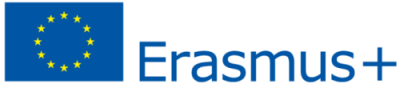 CURSO ACADÉMICO 2016 / 2017ACADEMIC YEAR 2016/ 2017¿Cuenta con el visto bueno de la Institución / Universidad de destino?          SI              NODoes the Host Institution / University agrees on it?	                                                             YES	      NOLugar y fecha: …………….........                                          Lugar y fecha: …………….........Place and date:                                                                                      Place and date:Firmado y sellado por: ………………………                      Firmado y sellado por: ………………..Signed and stamped by Host Institution:                                     Signed and stamped by Home Institution:  This application form must be signed and stampped by the Erasmus Coordinator of the host Faculty or School and sent to the Erasmus Coordinator of the home Faculty or School by email or fax. The list of Erasmus Coordinators is available in the next link: http://www.uco.es/internacional/extranjeros/erasmus/contacta.htmlSOLICITUD DE AMPLIACIÓN DE ESTANCIA ERASMUS+REQUEST FOR EXTENSION OF STAY ERASMUS+Nombre del estudianteName of student DNIId Card NumberFacultad / Escuela de origenHome Faculty or SchoolTitulaciónDegreeTeléfono, correo electrónicoPhone, email address                                @uco.esFacultad / Escuela de destinoHost Faculty or SchoolInstitución / Universidad de destinoHost Institution / University 